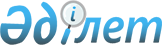 О внесении изменений и дополнение в решение Казалинского районного маслихата Кызылординской области "О бюджете города Казалинск на 2023-2025 годы" от 23 декабря 2022 года № 338Решение Казалинского районного маслихата Кызылординской области от 12 мая 2023 года № 29
      Казалинский районный маслихат Кызылординской области РЕШИЛ:
      1. Внести в решение Казалинского районного маслихата Кызылординской области "О бюджете города Казалинск на 2023-2025 годы" от 23 декабря 2022 года № 338 (зарегистрировано в Реестре государственной регистрации нормативных правовых актов под № 176269) следующие изменений и дополнение:
      пункт 1 изложить в новой редакции:
      "1. Утвердить бюджет города Казалинск на 2023-2025 годы согласно приложениям 1, 2, 3, в том числе на 2023 год в следующих объемах:
      1) доходы – 269273,5 тысяч тенге, в том числе:
      налоговые поступления – 29101 тысяч тенге;
      не налоговые поступления – 418 тысяч тенге;
      поступления от продажи основного капитала – 5644 тысяч тенге;
      поступления трансфертов – 234110,5 тысяч тенге;
      2) затраты – 273020,2 тысяч тенге;
      3) чистое бюджетное кредитование – 0;
      бюджетные кредиты – 0;
      погашение бюджетных кредитов – 0;
      4) сальдо по операциям с финансовыми активами – 0;
      приобретение финансовых активов – 0;
      поступления от продажи финансовых активов государства – 0;
      5) дефицит (профицит) бюджета – -3746,7 тысяч тенге;
      6) финансирование дефицита (использование профицита) бюджета – 3746,7 тысяч тенге;
      поступление займов – 0;
      погашение займов – 0;
      используемые остатки бюджетных средств – 3746,7 тысяч тенге.".
      2. Приложения 1, 4 к указанному решению изложить в новой редакции согласно приложениям 1, 2 к настоящему решению.
      3. Дополнить указанное решение приложением 5 согласно приложению 3 к настоящему решению.
      5. Настоящее решение вводится в действие с 1 января 2023 года. Бюджет на 2023 год города Казалинск Целевые трансферты из районного бюджета на 2023 год бюджету города Казалинск за счет средств районного бюджета Сумма возврата в районный бюджет неиспользованных (не использованных) в течение финансового года сумм целевых трансфертов в 2022 году, выделенных из вышестоящих бюджетов в бюджет города Казалинск
					© 2012. РГП на ПХВ «Институт законодательства и правовой информации Республики Казахстан» Министерства юстиции Республики Казахстан
				
      Председатель Казалинского районного маслихата 

Г.Алиш
Приложение 1 к решению
Казалинского районного маслихата
от "12" мая 2023 года № 29Приложение 1 к решению
Казалинского районного маслихата
от "23" декабря 2023 года № 338
Категория
Категория
Категория
Категория
Сумма, тысыч тенге
Класс
Класс
Класс
Сумма, тысыч тенге
Подкласс
Подкласс
Сумма, тысыч тенге
Наименование
Сумма, тысыч тенге
1.Доходы
269273,5
1
Налоговые поступления
29101
01
Подоходный налог
15500
2
Индивидуальный подоходный налог
15500
0044
Hалоги на собственность
13318
1
Hалоги на имущество
737
3
Земельный налог
1463
4
Hалог на транспортные средства
11118
05
Внутренние налоги на товары, работы и услуги
283
3
Поступления за использование природных и других ресурсов
266
4
Сборы за ведение предпринимательской и профессиональной деятельности
17
2
Неналоговые поступления
418
01
Доходы от государственной собственности
388
5
Доходы от аренды имущества, находящегося в государственной собственности
388
06
Прочие неналоговые поступления 
30
1
Прочие неналоговые поступления
30
3
Поступления от продажи основного капитала
5644
03
Продажа земли и нематериальных активов
5644
1
Продажа земли
5494
2
Продажа нематериальных активов
150
4
Поступления трансфертов 
234110,5
4
02
Трансферты из вышестоящих органов государственного управления
234110,5
4
02
3
Трансферты из районного (города областного значения) бюджета
234110,5
Функциональная группа
Функциональная группа
Функциональная группа
Функциональная группа
Администратор бюджетных программ
Администратор бюджетных программ
Администратор бюджетных программ
Программа
Программа
Наименование
Наименование
2. Затраты
273020,2
01
Государственные услуги общего характера
96957,5
1
124
Аппарат акима города районного значения, села, поселка, сельского округа
96957,5
1
001
Услуги по обеспечению деятельности акима города районного значения, села, поселка, сельского округа
87591
032
Капитальные расходы подведомственных государственных учреждений и организаций
9366,5
06
Социальная помощь и социальное обеспечение
22199
124
Аппарат акима города районного значения, села, поселка, сельского округа
22199
1
003
Оказание социальной помощи нуждающимся гражданам на дому
22199
07
Жилищно-коммунальное хозяйство
75224
22714
124
Аппарат акима города районного значения, села, поселка, сельского округа
75224
008
Освещение улиц в населенных пунктах
18302
009
Обеспечение санитарии населенных пунктов
7729
011
Благоустройство и озеленение населенных пунктов
49193
08
Культура, спорт, туризм и информационное пространство
71351
124
Аппарат акима города районного значения, села, поселка, сельского округа
71351
006
Поддержка культурно-досуговой работы на местном уровне
71351
12
Транспорт и коммуникации
7288
124
Аппарат акима города районного значения, села, поселка, сельского округа
7288
013
Обеспечение функционирования автомобильных дорог в городах районного значения, селах, поселках, сельских округах
7288
15
Трансферты
0,7
124
Аппарат акима города районного значения, села, поселка, сельского округа
0,7
048
Возврат неиспользованных (недоиспользованных) целевых трансфертов
0,7
3. Чистое бюджетное кредитование
0
Бюджетные кредиты
0
Погашение бюджетных кредитов
0
4.Сальдо по операциям с финансовыми активами
0
Приобретение финансовых активов
0
Поступления от продажи финансовых активов государства
0
5.Дефицит (профицит) бюджета
-3746,7
6.Финансирование дефицита (использование профицита) бюджета
3746,7
85
Используемые остатки бюджетных средств
3746,7
01
Остатки бюджетных средств
3746,7
1
Свободные остатки бюджетных средств
3746,7Приложение 2 к решению
Казалинского районного маслихата
от "12" мая 2023 года № 29Приложение 4 к решению
Казалинского районного маслихата
от "23" декабря 2022 года № 338
№
Наименование
Сумма, тысяч тенге
Целевые текущие трансферты
19462,5
1
На услуги по проведению государственной политики "официальное опубликование постановлений, решений акима и иных нормативных правовых актов на государственном и русском языках через местные печатные СМИ, размещение объявлений и информационных материалов"
400
2
На работы по разработке ПСД и проведению государственной экспертизы проекта строительства пешеходных дорожек на 9 улицах города Казалинск
569
3
Дополнительно к приобретению жидкого топлива для дизельного насоса для перекачки воды
533
4
На приобретение музыкальной аппаратуры в целях укрепления материально-технической базы ГККП "Городской Дом культуры" г. Казалинск
9366,5
5
На возмещение затрат лесохозяйственного производства для возмещения затрат согласно отчетности учреждения "Казалинское лесное хозяйство и охрана животного мира"
3819
6
На текущий ремонт искусственного настила спортивной площадки, расположенной по улице Ерлепесова, г. Казалинск
4775Приложение 3 к решению
Казалинского районного маслихата
от "12" мая 2023 года № 29Приложение 5 к решению
Казалинского районного маслихата
от "23" декабря 2022 года № 338
№
Наименование
Всего, тысяч тенге
В том числе
В том числе
№
Наименование
Всего, тысяч тенге
За счет трансфертов из областного бюджета
Районный бюджет
1
Город Казалинск
0,7
0,1
0,6